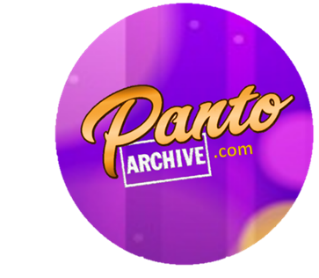 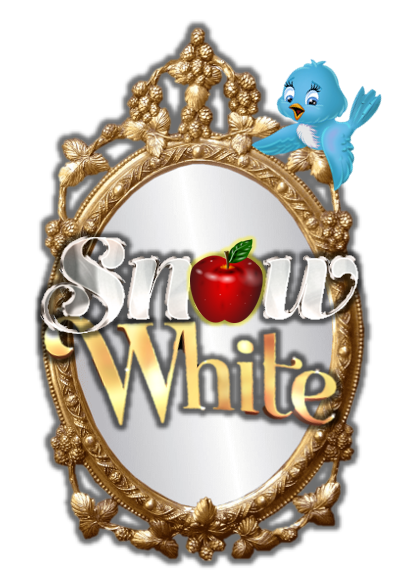                        By Panto ArchiveCast (In order of appearance)Man in the MirrorQueen MorgianaSnow WhiteHerman the Henchman
Nurse NellyPrince HarryDwarfs – Chief, Tick, Tock, Bish, Bash, Loopy & DoopyPlus Ensemble
ACT 1PRESET - THE LAND OF ONCE UPON A TIME (FRONT CLOTH)OVERTURECLOTH OUT TO REVEAL;PROLOGUE – BEHIND THE MIRROR – STAR CLOTHENSEMBLE STAND READY FOR;INTO SONG: “MIRROR MIRROR” AS THE MAN IN THE MIRROR APPEARS IN A LARGE MIRROR CENTRE STAGE.SONG: “MIRROR MIRROR” (Dollar) - MAN IN THE MIRROR & ENSEMBLEMAN IN THE MIRROR:If I was to tell you how I feel
That my love was silent that my heart was real
I've been looking at you, you've been looking at me
And I want you to know that I like what I see

MAN IN THE MIRROR & ENSEMBLE:Mirror mirror, mon amour
Send me what I'm waiting for
Pick me up, an image so fine, so fine

Mirror mirror, mon amour
Give me what I'm waiting for
Set my heart on making you mineMAN IN THE MIRROR:

In a moments anger I will freeze the frame
But my feelings for ya how they will remain
I've been looking at you you've been looking at me
And I want you to know that I like what I see

MAN IN THE MIRROR & ENSEMBLE:Mirror mirror, mon amour
Send me what I'm waiting for
Pick me up, an image so fine, so fine

Mirror mirror mon amour
Give me what I'm waiting for
Set my heart on making you mine

MAN IN THE MIRROR:My mirror always echoes
My mirror always echoes
My mirror always echoes
MAN IN THE MIRROR & ENSEMBLE:
Mirror, mirror, mirror, mirror, mirror
Only in my mirror

Mirror mirror, mon amour
Send me what I'm waiting for
Pick me up, an image so fine, so fine

Mirror mirror, mon amour
Give me what I'm waiting for
Set my heart on making you mine

Mirror, mirror, mon amour is in my head
Mirror, mirror, mon amour is in my head
Mirror, mirror, mon amour is in my head
Mirror, mirror, mon amour is in my head
So fine

My mirror always echoes
My mirror always echoes
SONG ENDSMAN IN THE MIRRORWow! Look at you lot. I thought I sparkled but you outshine the lot! Hello (ENTER NAME OF TOWN)! You may have heard of me, I’m the Man in the Mirror. QUICK BLAST OF ‘MAN IN THE MIRROR’ (MICHAEL JACKSON)No! Not that one. Anyway whenever I come on I’m gonna shout out ‘Hey you guys dazzle and Shine’ and you’re gonna shout back ‘Hey Mirror you’re looking just fine’ Will you do that for me? (Yes) You sure? (Yes)I hope you lot warm up a bit! Ok let’s give this a go ‘Hey you guys Dazzle and Shine’(Pause for audience reaction)Did you do it? Oh I didn’t hear you, let’s try that again. Hey you guys dazzle and shine (Pause for audience reaction)It’s a start I suppose, things can only get better! try to remember it though.Now, as the mysterious Man in the Mirror, that’ I am all seeing and all knowing, I know everything, I should be on Eggheads! But that would just be Pointless! (Gesturing at audience member) It’s ok stay in your seat madam…no need to give me the Chase! But be careful with that seat, I think you are on the Tipping Point! Haha, see what I did there, never mind. Where was I? oh yes, I see and know everything, apart from when you are in the toilet, I don’t wanna see that cos that’s just wrong! And smelly. I keep losing track, concentrate mirror! So this is the story of Snow White, a beautiful princess who has had a tragic life so far. I don’t want to bring things down but her parents were sadly killed when she was very young and she was brought up her father’s second wife, a nasty, ugly, jealous and villainous women, no not Katie price! She is the Wicked Queen, Morgiana, ruler of this land and I belong to her!MORGIANA(Shouting from off stage)Mirror!MAN IN THE MIRROROh dear, that’s her now, I best get back in my mirror!THERE’S A FLASH OF LIGHTS AND WHEN THE LIGHTS RETURN TO NORMAL MORGIANA IS STANDING ON STAGE. THE MAN IN THE MIRROR HAS TAKEN HIS PLACE BACK IN THE MIRROR.MORGIANA
My word, what is this? Ugly day? Just look at the state of this lot! They look like the left overs from the bargain bin at the Primark Sale! Oh look, there’s even riff-raff at the back, in the cheap seats, paupers! Oh you can boo me all you want, cos I am boooo-tiful, you’re all just totally well jeal.TARGETING A WOMEN IN THE FRONT ROW
Madame! Look at your hair. Is that on purpose? It looks like something the cat coughed up! Where did you get that done, the Butchers? Anyway, I can’t stand here conversing with you rough smelly types all day, there’s evil to be done! And I’m so good at it(TURNS TO FACE MIRROR) Mirror, it’s you I want and the truth I seek, Mirror Mirror on the Wall, Who’s the one they all adore the most beautiful and fairest of them all?MAN IN THE MIRRORThe truth oh Queen is here to see,You’re the hottest babe in the land if you ask me.MORGIANAI knew it, just what I wanted to hear it. Thank you MirrorMAN IN THE MIRRORHowever...QUEEN MORGIANAHowever?MAN IN THE MIRRORHowever, when you are there on the top of the hill,Prepare to take one mighty fall.You may not be the fairest of them all for long.Your stepdaughter Snow White turns eighteen todayQUEEN MORGIANAThat girl will never take my glory. I’m the fairest in this and all the lands – past, present and future! And when the day comes that you tell me different it’s the very day Snow White will lose her head. (Boo) QUEEN MORGIANA EXITS WHILST LAUGHING EVILYMAN IN THE MIRRORWow! Well that was cheerful! Enough of this, let’s get this party started! Hey you guys dazzle and shine (Hey Mirror you’re looking just fine)Now let me transport you to the castle courtyard, where a certain Princess (who happens to be celebrating her birthday on this very day) is taking her daily walk around the grounds, let our fairy-tale begin!FRONT CLOTH OUT TO REVEAL VILLAGE SET
SCENE 1 - THE CASTLE COURTYARDSONG ‘’SOMETHING ABOUT THIS NIGHT” (From Neverland) - SNOW WHITE AND ENSEMBLESNOW WHITEI CAN FEEL IT:ANTICIPATION IN THE AIR.SOMETHING JUST BEYOND COMPARE TO ANY OTHER NIGHT, I SWEAR.I CAN FEEL MY HEART IS BEATING MUCH TOO FAST.NO MORE LOOKING TO THE PAST.COULD THIS BE THE ONE AT LAST?SNOW WHITE (ENSEMBLE)OH, (AH) I'VE WAITED SO MANY YEARS JUST TO KNOW, KNOW WHERE I'M GOING TO.(AH) AND NOW IT'S TIME TO GO OUT AND DISCOVER, START THE JOURNEY, (DISCOVER, START THE JOURNEY) FIND OUT WHAT'S AHEAD OF ME! (AH!)
ALLSOMETHING ABOUT THIS NIGHT THAT WE JUST WON'T FORGET.HOPING IT'S NOT OVER YET.SNOW WHITEWIN OR LOSE, OUR MINDS ARE SET.ENSEMBLEAH!SNOW WHITE'CAUSE THERE ISALLSOMETHING ABOUT THIS NIGHT, OUR STORY HAS BEGUN.ONE FOR ALL AND ALL FOR ONE.SNOW WHITENO TURNING BACK, IT MUST BE DONE.THERE'S ONLYALLONE NIGHT TO BEGIN OUR WONDERFUL, EXCITING JOURNEY.ENSEMBLESOMETHING ABOUT THIS NIGHT.SOMETHING ABOUT THIS NIGHT.SNOW WHITE (ENSEMBLE)I'LL ASK THE STARS UP ABOVE, WILL I FIND MY TRUE LOVE? ALL THE WONDERFUL PLACES TO SEE! ON DREAMY ROMANCES,I'M TAKING MY CHANCES.IT'S FINALLY TIME TO BREAK FREE.SUCH BEAUTIFUL THINGS TO DISCOVER (AH), AND MY FUTURE THAT I MUST UNCOVER. (AH)I’VE MADE UP MY MIND, THERE'S A DESTINY I'VE GOT TO FIND..IT'S WHY THERE'S SOMETHING ABOUT THIS NIGHT.ALLYEAH!'CAUSE THERE IS SOMETHING ABOUT THIS NIGHT THAT WE JUST WON'T FORGET.HOPING IT'S NOT OVER YET.SNOW WHITE:WIN OR LOSE, OUR MINDS ARE SET.ENSEMBLEAH!SNOW WHITE'CAUSE THERE IS
ALLSOMETHING ABOUT THIS NIGHT, OUR STORY HAS BEGUN.ONE FOR ALL AND ALL FOR ONE.SNOW WHITENO TURNING BACK, IT MUST BE DONE.THERE'S ONLYALLONE NIGHT TO BEGIN OUR WONDERFUL, EXCITING JOURNEY.ENSEMBLESOMETHING ABOUT THIS NIGHT.SOMETHING ABOUT THIS NIGHT.SNOW WHITEIT'S TIME TOALL:SEE THE WORLD AND FIND TRUE LOVE IN THIS AMAZING STORY.ENSEMBLESOMETHING ABOUT THIS NIGHT.SOMETHING ABOUT THIS NIGHT.ALL:SOMETHING ABOUT THIS NIGHT.SOMETHING ABOUT THIS NIGHT!(Song ends)SNOW WHITE
(To the audience)What a wonderful way to start such a special day, hello boys and girls. (Hello)COURTIER/ENSEMBLE 1Happy Birthday Snow White!
COURTIER/ENSEMBLE 2Ssshhh…We’re not meant to say anything about that! SNOW WHITEAbout what? my birthday?ENSEMBLESsshhh.SNOW WHITEWhy? COURTIER/ENSEMBLE 3Queen Morgiana has announced today that it is against the law to wish you a happy birthday Snow White. We are all to simply ignore it, anyone who mentions it could be sent to the tower, or even worse (Enter name of neighbouring town)! SNOW WHITESurely she didn’t mean it, did she? Well I’m not going to let her spoil my day, it’s my 18th after all and if I can’t celebrate here then I’ll sneak off away from these castle walls and enjoy it somewhere else if I really have to
COURTIER/ENSEMBLE 3No Snow White, you will get in awful trouble, you know how evil she isSNOW WHITEOnly if I get caught, see you later guys! Goodbye (bye!)SNOW WHITE EXITS. A FANFARE PLAYS.COURTIER/ENSEMBLE 1(Looking off)Oh no, It’s Herman - Morgiana’s Henchman!  HERMAN ENTERS.HERMANHello everyone. No need for a round of applause, it’s only me, please don’t stand, stay in your seats, oh you did.Have you heard the news…Humpty Dumpty sat on the wall, Humpty Dumpty had a great fall, all the Queens horses and all the Queen’s men…had egg butties! Egg butties, hahahaha! Oh, just me then. I’m glad you are all here anyway, her Maj has sent me down here, amongst the common people, to check that you are obeying her new laws. Especially the one about the you know whatCOURTIER/ENSEMBLE 2What?HERMAN
What?COURTIER/ENSEMBLE 2You know what?HERMANDo I? Ohhh yeah, Snow White’s BirthdayALLSshhhhhhh!HERMANShe has also told me to take away any sweets and treats from the boys and girls out there, but I don’t think they have any (to the audience)
You don’t have any do you? (No)I hope you are not telling me lies! She can sniff out a Toblerone at 40 paces that one!COURTIER/ENSEMBLE 3Herman we much preferred you when you were the court jester and everyone’s friendHERMANWell I am a natural entertainer but I can’t help that, I do what the Queen says and she wants me as her E P A, her executive personal assistant, her second in command, yeah basically her dogsbody, I am her number 2! but I ain’t complaining, what’s the point, nobody listens, don’t feel you have to give me any sympathy or anything. Where is the Princess Snow White anyway?COURTIER/ENSEMBLE 2We haven’t seen her all morning Herman, she must be in her room or out playing Pokemon GoHERMANAre you sure? You wouldn’t be telling me porky pies would you? I smell a rat!COURTIER/ENSEMBLE 2Wrong panto, that’s Dick Whittington!HERMANI better go and find her, just to make sure she isn’t trying to celebrate. Just remember, no cake, no balloons, no card, no presents, no bumps, nothing, that’s the law and that is the final word on the matter. Finite. I’ll be keeping an eye on you lot! Don’t make me have to report you to the Queen, you know I don’t want to but I am her loyal citizen and she does pay my wages. Laters peops!HERMAN EXITSCOURTIER/ENSEMBLE 1He’s not so bad, especially when he is away from Queen MorgianaCOURTIER/ENSEMBLE 2Here comes someone to put a smile on our faces, it’s Nurse Nelly! Look out everyone!AN AMBULANCE SIREN SOUNDS, LIGHTS FLASH BLUE AND NELLY ENTERS ON A SCOOTER WHILST THE THEME TO CASUALTY PLAYSNURSE NELLYThat used to be an ambulance ya know, Government cutbacks! I’ll be on heelies next. Anyway hello boys, girls, mums, dads, nans, grandads, aunts, uncles, alternative family units and anyone else I may have missed, I am the ravishing Nurse Nurafen Nightnurse Nelly, you can call me Nelly.Just look at you all, you’re gorgeous (Pointing to an audience member) you’re gorgeous (points to another audience member) and you’re gorgeous (points to another audience member) and you’re (points to a final audience member) here too! Oh well! How do I look? (Gorgeous) Who said fat? Now, I work for Her Royal Highness Queen Morgiana and I live here at the castle and oh it is good to see you all, well most of you 
(Glares at a man in front row)Maybe not you!(Finds another man in front row)But most definitely you, hello handsome, no don’t look away, don’t make this any worse on yourself, it could be a long night for you. What’s your name darling? (pause for re-action) I’m sorry? (wait for reply) No, I heard you the first time, I’m just sorry, Oh I think this could be the start of something very special between the two us, don’t even think about moving seats cos I’ll find you! But this one’s for you tiger, hit it boys!THE FEMALE ENSEMBLE ENTER.Song: “DEAR FUTURE HUSBAND” (Meghan Trainor) - NURSE NELLY AND FEMALE ENSEMBLENURSE NELLYDEAR FUTURE HUSBAND, HERE'S A FEW THINGS YOU'LL NEED TO KNOW IF YOU WANNA BE MY ONE AND ONLY ALL MY LIFE: TAKE ME ON A DATE,I DESERVE IT, BABE.AND DON'T FORGET THE FLOWERS EV'RY ANNIVERSARY.'CAUSE IF YOU TREAT ME RIGHT,I'LL BE THE PERFECT WIFE.BUYING GROCERIES, BUY, BUYING WHAT YOU NEED.NURSE NELLY (GIRLS)YOU GOT THAT 9 TO 5, BUT, BABY, SO DO I. (OOH)SO DON'T BE THINKING I'LL BE HOME AND BAKING APPLE PIES. (OOH)I NEVER LEARNED TO COOK, (OOH) BUT I CAN WRITE A HOOK. (OOH) SING ALONG WITH ME, SING, SING ALONG WITH ME.NURSE NELLYYOU GOTTA KNOW HOW TO TREAT ME LIKE A LADY, EVEN WHEN I'M ACTING CRAZY, TELL ME EV'RYTHING'S ALRIGHT.DEAR FUTURE HUSBAND,HERE'S A FEW THINGS YOU'LL NEED TO KNOW IF YOU WANNA BE MY ONE AND ONLY ALL MY LIFE.DEAR FUTURE HUSBAND, IF YOU WANNA GET THAT SPECIAL LOVIN', TELL ME I'M BEAUTIFUL EACH AND EV'RY NIGHT.NURSE NELLY (GIRLS)AFTER EV'RY FIGHT, JUST APOLOGISE. (OOH)AND MAYBE THEN I'LL LET YOU TRY AND ROCK MY BODY RIGHT. (OOH)EVEN IF I WAS WRONG, (OOH) YOU KNOW I'M NEVER WRONG. (OOH)WHY DISAGREE?WHY, WHY DISAGREE?NURSE NELLYYOU GOTTA KNOW HOW TO TREAT ME LIKE A LADY, EVEN WHEN I'M ACTING CRAZY, TELL ME EV'RYTHING'S ALRIGHT.DEAR FUTURE HUSBAND,HERE'S A FEW THINGS YOU'LL NEED TO KNOW IFYOU WANNA BE MY ONE AND ONLY ALL MY LIFE.DEAR FUTURE HUSBAND, IF YOU WANNA GET THAT SPECIAL LOVIN', TELL ME I'M BEAUTIFUL EACH AND EV'RY NIGHT.SONG ENDSTHE FEMALE ENSEMBLE EXIT.NURSE NELLYOh I do love a good wedding ya know, and so have all my previous husbands. It was the drink ya know, the drink that killed my last husband, he was hit by a lorry full of Heineken! Oh how I mourned, for hours and hours.
What a day this is turning out to be. It’s just a shame we can’t celebrate the you know what, I can’t even bring myself to say the word birthday, oh look I just did! I even had a special cake made for the occasion, I would eat it myself but I don’t want to ruin my schoolgirl figure(LOOKS ANGRILY AT AUDIENCE MEMBER)What do you mean it’s too late, rude! The cheek of it, why if it wasn’t for Snow White’s birthday I’d come down there and…ENTER HERMANHERMANWho mentioned a birthday? Nobody mention birthday, everyone stop mentioning birthday…there is no birthday, move along there’s nothing to see here. Nelly! You have been warned, you should know betterHERMAN WAGGLES HIS FINGER AT NELLYNURSE NELLYYou want to be careful I don’t bite that off. Don’t you talk to me like that Herman! I used to change your nappies! Granted, you were 24! You were a horrible child too, ya know he used to go out and play and get all dirty, I’d have to take him in and give him a bath, actually you look a bit grubby now, have you got time for a quick hose down!HERMANNo,I had a bath only last…last..October!NURSE NELLYI don’t know how you manage to do so many stupid things in a dayHERMANI get up very earlyNURSE NELLYOh grow up stupid!HERMANI did grow up stupidNURSE NELLYJust be careful you or I’ll turn uglyHERMANWow that was quick!NURSE NELLYBoys and girls he used to go to the sweety shop and buy a bag of Jelly babies just so he could bite all of their heads off. Isn’t that mean? Still at least he doesn’t do that with real children, not like Queen Morgi-wotsitLIGHTS FLASH AND THERE IS A LOUD THUNDER SOUNDQUEEN MORGIANA ENTERSHERMANLook out it’s Meghan Markle!NURSE NELLYOh, your majesticles, we were just talking about you!QUEEN MORGIANA
Good, it’s when people stop talking that I’ll worry. I’ve not seen that ugly little step daughter of mine all day, where is the brat?HERMANI’ll text her and find out where she isQUEEN MORIGANAYou can’t do that you silly foolHERMANWhy?QUEEN MORGIANACos mobile phones haven’t been invented yet! That’s whyHERMANGood point, I’ll shout instead ‘OI SNOW WHITE, COOOOOEEEEEEE’QUEEN MORGIANAOh it’s all so vulgar, and I am unanimous in that!SNOW WHITE ENTERSSNOW WHITEHello stepmother, hello everyone. Stepmother, why have you banned anyone from celebrating my…(Interrupting)QUEEN MORGIANADon’t you dare, don’t you dare say the word Snow White! Why would anyone want to celebrate another year of having you around, trust me dear, everyone would rather forget. You need to remember your place you annoying, snivelling, ungrateful brat, if it wasn’t for me taking such good care of you after your poor father, The King, passed away then you would be nothing! But I do have a treat for you, take this (Hands Snow White a tooth brush)Now go and clean my private bathroom, with this! Oh, I’m not that evil though, (Shouting) NELLY! You can help her. Now clear off the pair of you.NURSE NELLYOh what a liberty! And it’s my morning off. I work my fingers to the bone for you and what do I get?HERMANBoney fingers?NURSE NELLYCome on Snow White, we know our placeQUEEN MORGIANAJust you watch yourself Nelly, or it’s off with your headNURSE NELLYYou can’t do that, I’d have nowhere to put my hat!NURSE NELLY AND SNOW WHITE EXIT (NELLY SINGS I’M A PINK TOOTH BRUSH, YOU’RE A BLUE TOOTHBRUSH)QUEEN MORGIANA(TO AUDIENCE)And as for you lot, go get pretty! You offend me.QUEEN MORGIANA AND HERMAN EXITSCENE 2 – INFRONT OF THE CASTLEPYRO STAGE RIGHT AS;THE MAN IN THE MIRROR ENTERS ON FOOT.MAN IN THE MIRRORHey you guys dazzle and shine (Hey mirror you’re looking just fine)Argggh, you remembered!I’ve stepped away from the mirror for a minute, it is awfully cramped, how that genie lasted so long in a lamp I’ll never know! Anyway, let’s re-group and update, gather close, woooooooooh not that close! Back up back up. So Morgiana is a real meanie and things are not going so great for poor Snow White but don’t lose hope, things will take a turn for our young heroine for I can see someone very special approaching the castle and if I’m not mistaken it’s Prince Harry of Fortuna, I think he could be just what the doctor, or Nurse Nelly, ordered! Prince Harry and Snow White were childhood friends until Morgiana stopped the Princess from leaving the castle grounds after her father died. They were destined to be together but I wonder if they will even recognise each other…let’s see how this pans out. WITH A FLASH OF LIGHT THE MAN IN THE MIRROR EXITSPRINCE HARRY ENTERSPRINCE HENRY ENTERS LOOKING LOST AND CONFUSED. NURSE NELLY ENTERS FROM THE OPPOSITE SIDE OF THE STAGE.NURSE NELLYWell look at this, it’s David Beckham! hello handsome (LOOKS TO MAN IN AUDIENCE FROM START OF PERFORMANCE)Don’t be jealous you…there’s plenty to go around!(TO PRINCE HARRY)Hello you hunky spunky monkey, can I be of any assistance in any way and I do (GETTING VERY CLOSE TO THE PRINCE) mean in any way… at allPRINCE HARRYPlease madam, personal space! Social distancing! Any closer and I’ll have to take out an injunction.  You may be able to help, it’s been many years since I was in this area and I fear I am a little lostNURSE NELLYDon’t you worry, no need to fear when Nelly is near. I’ll point you in the right directionPRINCE HARRYI am Prince Harry of FortunaNURSE NELLYYou’re not!PRINCE HARRYI amNURSE NELLYYou can’t bePRINCE HARRYI canNURSE NELLYMy little Harrykins, little Harrypoos. Oh I used to look after you when you were just an ickle lickle boy, when your father used to visit the Kingdom and you used to play with Snow White.PRINCE HARRYOf course, Nurse Nelly, why you don’t look a day over….a day over, you don’t look a day over your age! Its Snow White I have travelled so far to see, it’s been so long but I know today is her very special day and I wanted to surprise my old friend, I often think of herNURSE NELLYShe will be over the moon to see you, a friendly face is just what she needs especially todayENTER HERMANHERMANWhat Nurse Nelly means, is thank you for your time but the Princess is unable to see you and your way home is that way, I bid you good day (Puts fingers in mouth and whistles) Taxi! Taxi for the man in tights!NURSE NELLYDon’t be so rude you! Where did you spring from, now listen to me flappy ears, don’t you be creeping up on me and poking your snout in where it’s not wanted, I’ll have you know this is a Prince and he does not have to listen to youHERMANBe careful Nelly, a few words from me to the Queen and it’s the tower for you, solitary confinementNURSE NELLYDon’t you go all Cell Block H on me, besides I’m not sharing with that Rapunzel, hair everywhere! you might turn the villagers into jelly but you don’t scare me HermanPRINCE HARRYI hate to interrupt..HERMANThen don’t! this is between me and Florence Nightingale hereSNOW WHITE ENTERSSNOW WHITEOh there you are HermanHERMANHello Sleeping BeautyNURSE NELLYIt’s Snow White you fool HERMANSorry, hello Snow White you foolSNOW WHITEOh Herman! my Stepmother is looking for you, someone has broken into the Royal sweet cupboard and taken all of the Toblerones, she’s livid, she wants you to investigate at onceHERMANThanks Aladdin, I’ll go nowHERMAN LEAVES AND AS HE MOVES SNOW WHITE AND PRINCE HARRY’S GAZE MEETNURSE NELLY(TO PRINCE HARRY, PRODUCING A TOBLERONE FROM HER POCKET)Toblerone? PRINCE HARRY
Snow White, it is you isn’t it, it’s really you, you are so beautifulNURSE NELLYTalk about not wasting any time!SNOW WHITEHarry! It’s you. I don’t believe it, my old friend.NURSE NELLY
(to the audience)Well this seems like a perfect place to end the show, a prince and a princess reunited, no need to go any further, thanks for coming everyone, please remember to take your litter with you as you leave and thank the usherettes on the way out, merry Christmas, happy new year see ya next time, ta ra!NURSE NELLY EXITSPRINCE HARRYShe hasn’t changed, as mad a box of frogs still. I can’t believe I left it so long to come back here, just look at youSNOW WHITE
Sometimes I feel like Nelly is my only friendPRINCE HARRYNot anymore Snow White, I am here now and I am your very best friend and I don’t think I ever want to even spend a single day away from you, not now that I have found you again.Song: “That’s What Friends are For”PRINCE HARRYAnd I Never thought I’d feel this way
And as far as I’m concernedI’m Glad I got the chance to sayThat I do believe I love youSNOW WHITEAnd if I should ever go awayWell, then close your eyes and tryTo feel the way we do todayAnd then if you can rememberSNOW WHITE & PRINCE HARRYKeep smiling, keep shiningKnowing you can always count on me, for sureThat’s what friends are forFor good times and bad timesI’ll be on your side forever moreThat’s what friends are forSNOW WHITEWell you came in loving meAnd now there’s so much more I seeAnd so by the wayI thank youPRINCE HARRYOh and then for the times when we’re apartWell then close your eyes and knowThe words are coming from my heartAnd then if you can rememberSNOW WHITE AND PRINCE HARRYKeep smiling, keep shiningKnowing you can always count on me, for sureThat’s what friends are forFor good times and bad timesI’ll be on your side forever moreThat’s what friends are forMUSIC CONTINUES BUT QUIETER, IN BACKGROUND, SINGING STOPSSNOW WHITEBut it’s no good, The Queen will never allow us to see each other, she has done the most horrid things, I’m not even allowed a birthdayPRINCE HARRYThings will be different now, now I am here, nothing or nobody will ever keep us apart again, this I promise you
SINGING RE-COMMENCES AND MUSIC ROUSESPRINCE HARRYKeep smiling, keep shiningKnowing you can always count on me, for sureThat’s what friends are forFor good times and bad timesI’ll be on your side forever moreThat’s what friends are forPRINCE HARRY & SNOW WHITEKeep smiling, keep shiningKnowing you can always count on me, for sureThat’s what friends are forFor good times and bad timesI’ll be on your side forever moreThat’s what friends are forSONG ENDSSNOW WHITEOh Harry, It’s my Stepmother, She says I don’t deserve a birthday, she won’t allow any celebrating or any presentsPRINCE HENRYWell I’ll be talking to Queen Morgiana. I won’t have you treated so badly, it's not right. And I am here to say - Happy Birthday Snow White, you have grown into the most beautiful woman.SNOW WHITEThank you. You’re not so bad yourself!Cloth inSCENE 3 – QUEEN MORGIANA’S PARLOURQUEEN MORGIANA(To the servants)I have just been informed that I have a very special guest arriving any minute. A Prince no less, he has requested an audience with me. He must have heard about my extraordinary beauty and has come to ask for my hand in marriage. Oh but what’s a girl to do, should I shouldn’t I, decisions decisions! One of you had better put a call in to the (Enter name of local newspaper) and tell them they’ll have news of a Royal Wedding to put on their front page tomorrow morningSERVANTS EXITTHERE IS A FANFARE AS PRINCE HARRY ENTERS.PRINCE HENRYGood morrow Queen Morgiana. I am Prince Harry of FortunaQUEEN MORGIANAPrince Harry - welcome - this is all such a surprise, you’re younger than I thought you would be but I am a bit of a cougarPRINCE HARRYI bring greetings to you on behalf of my father - the King of FortunaQUEEN MORGIANALovely I’m sure. I hope you don’t mind me receiving you in my private parlour like this. I thought maybe we could become better acquainted if we had some time alone. Now how can I help you my Prince? You’ve obviously travelled so very far just to see me. PRINCE HARRYTo be honest it is Snow White I came to seeQUEEN MORGIANAWhat, well why settle for second best when the very best is on offer right here instead, who wants fish fingers when you can have poached salmonPRINCE HARRYI came to wish the Princess a happy birthday but now I want to ask for Snow White’s hand in marriage.QUEEN MORGIANAOh Harry - of course I’ll marry youPRINCE HARRYWhat? No, not you, I wish to marry Snow White, your much younger stepdaughter QUEEN MORGIANAWhat? Have you been to Specsavers?PRINCE HARRYI said I wish to marry Snow White. I have come to ask your permission but with or without it we will be wedQUEEN MORGIANAOh what wonderful, wonderful, wonderful, did I say wonderful? Wonderful news…the kingdom will be thrilled, just thrilled.Now we must arrange a party to celebrate, a joint celebration of Snow White’s Birthday and now her engagement too. Now you go through that door over there and stay there until I send for you, I want to keep you hidden and out of the way whilst I sort everything out, Snow White will be so surprised, you don’t want to ruin it, so stay in therePRINCE HARRY EXITSHe wants to marry that ugly child, the man must be blind! I’ll never let it happen, Snow White is just so very ugly isn’t she boys and girls (Oh no she isn’t)Oh yes she is(Oh no she isn’t)Oh yes she is(Oh no she isn’t)Oh..shut your cakeholes!MIRROR, MIRROR! Get here at onceTHE MAN IN THE MIRROR ENTERS INSIDE OF HIS MIRRORMAN IN THE MIRRORHey you guys dazzle and shine (Hey Mirror you’re looking just fine)You bellowed oh mighty one?QUEEN MORGIANAI did, and you can stop milking your part with that dazzle and shine stuff too!Mirror Mirror on the wall, who is the fairest of them all?MAN IN THE MIRRORFor as sure as the day follows on from the night, The most beautiful one in the land now is Snow White.QUEEN MORGIANAWhat! that can’t beMAN IN THE MIRRORThe most beautiful one in the land is Snow White.QUEEN MORGIANAHow dare you! How can she be more beautiful than me? You must be broken! Any more of that and I’ll hold back on your windowlene!MAN IN THE MIRRORI speak the truth your HighnessQUEEN MORGIANAIt might just be worth the 7 years bad luck to break you into teeny tiny pieces, be gone, get out of my siteMAN IN THE MIRROR EXITSHerman, where are you Herman?HERMAN RUSHES INHERMANI’m here, don’t panic, everyone calm down! Yes your loudness? QUEEN MORGIANAI have a job for youHERMANDon’t tell me, you want me to organise the Princess a party, I’ll get onto it now, shall we hire a band, she likes steps, I’ll hire steps (Singing) ‘5,6,7,8 my scottin’ baby’QUEEN MORGIANANo, it’s just a simple little task. I just want you to take Snow White out into the forest and kill herHERMANWhat?QUEEN MORGIANAI want you to kill Snow WhiteHERMANNow, I hate to go all industrial union like on you but I don’t think that was in my job descriptionQUEEN MORGIANADon’t make me repeat myself HermanHERMANWhat?QUEEN MORGIANAI said, don’t make me repeat myselfHERMANYou just didQUEEN MORGIANA CASTS A SPELL AND HYPNOTIC MUSIC PLAYS AS HERMAN STANDS IN A TRANCE WITH HIS ARMS STRETCHED OUT INFRONT OF HIMQUEEN MORGIANAThe mirrors visions I need no moreI’ll shake this Kingdom to its very coreHerman you will do as I sayOr I’ll make every citizen pay!Do you understand HermanHERMAN:Yes your magicalness, I shall take Snow White into the forest and then she shall be no moreQUEEN MORGIANAThe time is now Herman, do the deed and do it wellAnd then I’ll marry the Prince and you’ll never tell! THE HYPNOTIC MUSIC SWELLS. GRISELDA GIVES AN EVIL LAUGH,IN HIS  HYPNOTISED STATE HERMAN EXITS ARMS STILL OUT IN FRONT OF HIMSONG: “BAD ROMANCE”(Lady GaGa)ENSEMBLE ENTERQUEEN MORGIANA (With Ensemble)Oh-oh-oh-oh-oh! Oh-oh-oh-oh-oh-oh!
Caught in a bad romance
Oh-oh-oh-oh-oh! Oh-oh-oh-oh-oh-oh!
Caught in a bad romanceRah rah ah-ah-ah!
Ro mah ro-mah-mah
Gaga oh-la-la!
Want your bad romanceRah rah ah-ah-ah!
Ro mah ro-mah-mah
Gaga ooh-la-la!
Want your bad romanceI want your ugly
I want your disease
I want your everything
As long as it's free
I want your love
Love-love-love
I want your loveI want your drama
The touch of your hand
I want your leather studded kiss in the sand
I want your love
Love-love-love, I want your love (Love-love-love, I want your love)You know that I want you
And you know that I need you
I want it bad
Your bad romanceI want your love and
I want your revenge
You and me could write a bad romance
(Oh-oh-oh-oh-oooh!)
I want your love and
All your lovers revenge
You and me could write a bad romanceOh-oh-oh-oh-oh! Oh-oh-oh-oh-oh-oh!
Caught in a bad romanceOh-oh-oh-oh-ooh! Oh-oh-ooh-oh-oh-oh!
Caught in a bad romanceRah rah ah-ah-ah!
Ro mah ro-mah-mah
Gaga ooh-la-la!
Want your bad romanceI want your horror
I want your design
'Cause you're a criminal
As long as your mine
I want your love
Love-love-love
I want your loveI want your psycho, your vertigo shtick
Want you in my rear window
Baby you're sick, I want your love
Love-love-love, I want your love (Love-love-love, I want your love)You know that I want you
And you know that I need you
I want it bad, bad romanceI want your love and
I want your revenge
You and me could write a bad romance
(Oh-oh-oh-oh-ooh!)
I want your love and
All your lovers revenge
You and me could write a bad romanceOh-oh-oh-oh-ooh! Oh-oh-ooh-oh-oh-oh!
Caught in a bad romanceOh-oh-oh-oh-ooh! Oh-oh-ooh-oh-oh-oh!
Caught in a bad romanceRah rah ah-ah-ah!
Ro mah ro-mah-mah
Gaga ooh-la-la!
Want your bad romanceRah rah ah-ah-ah!
Ro mah ro-mah-mah
Gaga oh-la-la!
Want your bad romanceWalk, walk fashion baby, work it move that crazy crazy
Walk-walk fashion baby, work it move that crazy crazy
Walk-walk fashion baby, work it move that crazy crazy
Walk-walk passion baby, work it I'm a free crazy babyI want your love
And I want your revenge
I want your love
I don't wanna be friends(J'veux ton amour et je veux ta revanche j'veux ton amour)
I don't wanna be friends, I don't wanna be friends
I don't wanna be friends, I don't wanna be friends
Want your bad romance (caught in a bad romance) want your bad romanceI want your love and
I want your revenge
You and me could write a bad romance
(Oh-oh-oh-oh-ooh!)
I want your love and
All your lovers revenge
You and me could write a bad romanceOh-oh-oh-oh-ooh! Want your bad romance
Caught in a bad romance
Want your bad romance
Oh-oh-oh-oh-ooh! Want your bad romance
Caught in a bad romanceRah rah ah-ah-ah!
Ro mah ro-mah-mah
Gaga ooh-la-la!
Want your bad romanceSONG ENDSENSEMBLE EXITQUEEN MORGIANA(To the audience)Soon Snow White will be dead and gone, a thorn in my side removed, I’ll once more be the most beautiful woman in all the land. Three cheers for me. Hip hip.(Boo) Hip hip. (Boo) Hip hip. (Boo) Oh – get over it you saddosSCENE 4 - THE FOREST PATHWAYTHE MAN IN THE MIRROR ENTERSHey you guys dazzle and shine (Hey mirror you’re looking just fine)It’s taken all of my powers and it may leave me weak but I have escaped the confines of that mirror just long enough to keep an eye on things. It’s all gone very dark, just like Midsummer Murders! That evil Morgiana, she has a face that you’d wanna swipe right off your tinder page. But right now I know that somewhere near here Snow White is in danger I’m going to make it my mission to see that she is safe and happy. I’ve spent so long serving that evil Morgiana that I think it’s time I served the forces of good for a change. But out of the mirror I’m so very weak, I think I’ll need some help. I’m thinking seven fun-sized helpings of joy, and here they come!THE DWARFS ENTER SINGINGHAKUNA MATATA  (From the Lion King)THE DWARFSHakuna Matata!
What a wonderful phrase
Hakuna Matata!
Ain't no passing crazeIt means no worries
For the rest of your days
It's our problem-free philosophy
Hakuna Matata!CHIEFGreetings sparkly man! We are the Seven Dwarfs. I’m ChiefTICKI’m TickTOCKI’m TockBISHI’m BishBASHI’m BashLOOPYI’m LoopyDOOPYI’m DoopyMAN IN THE MIRROROk, I’ll try to remember all of those names! Call me Mirror Man! Anyway, I do already know who you are, I kinda have this sense, I’m here to ask for your help to look after the Princess Snow WhiteCHIEFWe were once servants to her father, The King, but then he died and that Wicked Queen had us banished to the outskirts of the forest, we have been here ever sinceMAN IN THE MIRRORIf you see Snow White will you try and keep her safe? She really needs your help. The Wicked Queen is trying to kill her. CHIEFHow do you know so much?MAN IN THE MIRRORI know everythingCHIEFOf course we’ll keep her safe, if we see herMAN IN THE MIRRORYou’ll know her when you see her. Just look out for the most beautiful girl in the land. Nice to see you Chief, and the rest of your gang, I’ve a feeling we’ll be seeing you lot again real soonCHIEFYou heard the man gang, we are officially on Princess PatrolTICKIs that like Paw Patrol, I love that!CHIEFSimilar! Line upALL DWARFSLine upCHIEFTurn aroundALL DWARFSTurn aroundCHIEFMarch and sing…here we goALL DWARFS“HAKUNAMATATA” REPRISE DWARFSHakuna Matata!
What a wonderful phrase
Hakuna Matata!
Ain't no passing crazeIt means no worries
For the rest of your days
It's our problem-free philosophy
Hakuna Matata!AS THE NUMBER COMES TO AN END THE MAN IN THE MIRROR AND THE DWARFS GO THEIR SEPARATE WAYS.SCENCE 5 – The Castle KitchenNURSE NELLYOh hello again boys and girls. I already have a birthday cake for Snow White but I think we could well be needing a wedding cake, so I’m gonna make it. Oh and here come my helpers from the village, hello gang!COURTIER/ENSEMBLE 1 AND 2 ENTERNow, I’ve no time for messing around. And no time for soggy bottoms, Mary Berry eat your heart out!I must be careful, last time I made a fruit cake I got electrocuted, yeah, a current shot down my leg!Right, let’s get to you, I’ve already mixed the ingredients in that bowl, so all we have to do is season itCOURTIER/ENSEMBLE 1 PICKS THE BOWL UP SNEEZES LOUDLY INTO THE MIXING BOWL FULL OF INCREDIENTS AND IT GOES ALL OVER HIS FACEWhat did you do that for! I said Season it not sneeze on it! Stupid boy, Oh no look at it, it’s got bogeys in it now! You don’t get this on Masterchef. Well if anyone asks we’ll say they are Brussel sprouts. Oh you know I’m so tired all of a sudden, I’m gonna sit over here on this chair and I’ll shout distructions to you two!NURSE NELLY SITS ON A CHAIR AT THE FRONT OF THE STAGE WITH HER BACK TO THE CAKE MAKERS.I was thinking it could do with a little flour actuallyCOURTIER/ENSBLE 2 RUNS OFF AND BACK ON WITH A TINY FLOWER AND PUTS IT IN THE MIXING BOWLOh but then again I don’t want it to be too dry, no don’t worry about the flourCOURTIER/ENSEMBLE 2 LOOKS PANICKED AND GRABS THE FLOWER OUT OF THE BOWL, ALONG WITH A HANDFUL OF THE MIXTURE AND THROWS IT AWAY INTO THE FACE OF COURTIER/ENSEMBLE 1Break 2 eggsCOURTIER/ENSEMBLE 2 THROWS 2 EGGS ON THE FLOORS AND THEY BREAKInto the bowlCOURTIER/ENSEMBLE 2 TRIES TO MOP UP THE EGG WITH HANDS AND PUT INTO THE BOWLAdd a pint of semi skilled milkCOURTIER/ENSEMBLE 2 ADDS THE MILK SLOPPING IT AROUNDMix it up good and proper, Oh what am I thinking! Snow White has an egg allergy, we’ll have to throw the mixtureCOURTIER/ENSEMBLE 2 THROWS MIXTURE OVER THEIR SHOULDER AND IT COVERS COURTIER/ENSEMBLE 2Yes we’ll have to throw it in the bin.NURSE NELLY STANDS UP AND TURNS AROUNDWhat on earth are you two idiots doing! Just look at the mess, if Queen Morgiana sees this she’ll hit the roof! That’s it, no more cake, I’ll call aunt Bessie! Clear off you lot, a lot of help you were! NOT!COMEDY MUSIC PLAYS / CLOTH INSCENE 6 - THE ENCHANTED FORESTSNOW WHITE ENTERS FOLLOWED BY HERMAN WHO IS STILL IN A TRANCE.SNOW WHITEThis forest is creepy, I really don’t like it, are you sure this is where my stepmother has left my surprise birthday gift? It seems a bit oddHERMAN(In a trance)Yes Princess I am sureSNOW WHITEYou are behaving very oddly Herman, are you sure you are okHERMAN(In a trance)Okey CokeySNOW WHITEWhat?HERMAN (In a trance)You put your left leg in, your left leg out, in out in out, shake it all aboutSNOW WHITEHerman!HERMAN(In a trance)Okey CokeySNOW WHITEThat’s it. I’m not going any further. I am sitting here on this tree stump until you tell me what on earth is going onSNOW WHITE SITS ON A TREE STUMP WITH HER BACK FACING HERMAN AND THE AUDIENCEHERMAN(In a trance)must do the deedHERMAN TAKES A DAGGER FROM HIS BELT, HE BEGINS TO CREEP UP ON SNOW WHITE AND RAISES HIS ARM – AUDIENCE START SHOUTING OUT. SNOW WHITE JUMPS UP AND KNOCKS HERMAN TO THE GROUND BY ACCIDENT, HE HITS HIS HEAD ON A LOGSNOW WHITEWhat did you shout out? What are you saying, someone is trying to hurt me?HERMANOuch, that blloming wOuch, that blooming well hurt actually Snow White, whatcha wanna go and do that for?SNOW WHITEHerman – why do you have a dagger?HERMANI Don’t know Rapunzel!SNOW WHITESnow WhiteHERMANYes, snow is whiteSNOW WHITEAt least you are acting normal againHERMANI remember! The Queen, evil Queen Morticia! Morgiana! She sent me to kill you Snow White! She put a spell on me, why if you hadn’t just done that karate or whatever it was on me then I might have done something awfulSNOW WHITEHerman! How could youHERMANThat’s just it, I couldn’t, so she put that spell on me, she’s so nasty, just try one of those evil transformers, the Decepticons! I’d never hurt you Snow White. She’s gone too far this time. I’m putting my foot down with a firm hand.SNOW WHITESo what do I do now, I can’t go back to the castle, she will kill me! I must stay here? Will you stay with me Herman?HERMANI can’t, there’s not a TV and I’ll miss Coronation StreetSNOW WHITEPlease HermanHERMANI must go back to tell her I have done the deed or she’ll know you’re alive and she’ll come after you again. SNOW WHITEWhat will I do without you?HERMANYou’re a brave resourceful girl, you’ll be ok, chat to some bunny rabbits and deer, sing to the birds, I dunno! When it is safe I will find you, Me and Nelly will come and find you to take you home, but only when it is safe. I have to go now Cinderella.SNOW WHITESnow White!HERMANI know, I did that one on purpose to lighten the mood! Goodbye Princess, stay safeHERMAN EXITSSNOW WHITEWhat will happen to me now? I don’t know where I am or what to do. I’ve always tried to be strong but now I’m feeling very scared and all alone. Separated from my prince just when I found him again.SONG: “SOMEWHERE OUT THERE” (From An American Tale)SNOW WHITESomewhere out there beneath the pale moonlight
Someone's thinking of me and loving me tonight
Somewhere out there someone's saying a prayer
That we'll find one another in that dream somewhere out thereAnd even though I know how very far apart we are
It helps to think we might be wishin' on the same bright star
And when the night wind starts to sing a lonesome lullaby
It helps to think we're sleeping underneath the same big skySomewhere out there, if love can see us through
Then we'll be together somewhere out there
Out where dreams come trueAnd even though I know how very far apart we are
It helps to think we might be wishin' on the same bright star
And when the night wind starts to sing a lonesome lullaby
It helps to think we're sleeping underneath the same big skySomewhere out there, if love can see us through
Then we'll be together somewhere out there
Out where dreams come trueSONG ENDS
DURING THE NUMBER SNOW WHITE STAYS DOWNSTAGE AS;TRANSITION TO; SCENE 7 - THE FOREST PATHWAYTHE MAN IN THE MIRROR ENTERS.MAN IN THE MIRRORHey you guys Dazzle and Shine (Hey Mirror, your looking just fine)I don’t mind telling you I don’t feel all that fine right now, I’m getting weaker and weaker away from my mirror but I’m determined to see this through for Snow White!SNOW WHITEExcuse me, Who are you?MAN IN THE MIRROROh, hi! So we finally meet! Who am I? It’s me. The Man In The Mirror. I know that sounds weird! I was a magical slave to your evil Stepmother. I’ve kinda gone AWOL, I had to so I could help youSNOW WHITEHelp me MAN IN THE MIRRORSnow White - I’ve watched you grow up and I know what a wonderful girl you are and what a fine Queen you would make SNOW WHITEYou’re very kind. This place is really getting the better of me.MAN IN THE MIRRORPanic over, you are going to be making some new friends real soon, seven to be exact. The seven dwarfs are going to look after you, I’ve arranged it all and I know that Herman will be back soon to see you too, with Nelly not far behind. Until then I think you could do with some company. I will summon the creatures of the forest.SNOW WHITEOh, I’m allergic to Dogs!MAN IN THE MIRROROk no dogsSNOW WHITEAnd catsTHE MAN IN THE MIRROR Ok no catsSNOW WHITEAnd elephantsTHE MAN IN THE MIRROROk, thankfully I wasn’t planning on calling any of those!LIGHTS FLICKER AND THERE IS AN ENCHANTING MAGICAL SOUND AS THE MAN IN THE MIRROR SPRINGLES HIS GLITTERY MAGIC DUSTTHE ENSEMBLE ENTER AS ANIMALS.SNOW WHITEOh my, you are all so lovelyMAN IN THE MIRRORDon’t worry Snow White. From now on everything is going to be just fine. Trust me!SNOW WHITEI am a strong independent woman, I can do this! I’m done being mistreated. Things are going to be different from now on!SONG: “HAPPY” (Pharrell Williams)SNOW WHITEIt might seem crazy what I am about to say
Sunshine she's here, you can take a break
I'm a hot air balloon that could go to space
With the air, like I don't care, baby, by the waySNOW WHITE, MAN IN THE MIRROR & ENSEMBLE(Because I'm happy)
Clap along if you feel like a room without a roof
(Because I'm happy)
Clap along if you feel like happiness is the truth
(Because I'm happy)
Clap along if you know what happiness is to you
(Because I'm happy)
Clap along if you feel like that's what you wanna doMAN IN THE MIRRORHere come bad news, talking this and that (Yeah!)
Well, give me all you got, don't hold it back (Yeah!)
Well, I should probably warn ya, I'll be just fine (Yeah!)
No offense to you, don’t waste your time
Here's why..SNOW WHITE, MAN IN THE MIRROR & ENSEMBLE(Because I'm happy)
Clap along if you feel like a room without a roof
(Because I'm happy)
Clap along if you feel like happiness is the truth
(Because I'm happy)
Clap along if you know what happiness is to you
(Because I'm happy)
Clap along if you feel like that's what you wanna doTHE SEVEN DWARFS ENTER & JOIN SIGNING & DANCING – SNOW WHITE LOOKS DELIGHFULLY SURPRISEDALL(Happy)
Bring me down… can't nothing…
(Happy)
Bring me down… my love is too high…
(Happy)
Bring me down… can't nothing…
(Happy)
Bring me down, I said(Happy, happy, happy, happy)
Bring me down…can't nothing…
(Happy, happy, happy, happy)
Bring me down… my love is too high…
(Happy, happy, happy, happy)
Bring me down… can't nothing…
(Happy, happy, happy, happy)
Bring me down, I said(Because I'm happy)
Clap along if you feel like a room without a roof
(Because I'm happy)
Clap along if you feel like happiness is the truth
(Because I'm happy)
Clap along if you know what happiness is to you
(Because I'm happy)
Clap along if you feel like that's what you wanna do
(Because I'm happy)
Clap along if you feel like a room without a roof
(Because I'm happy)
Clap along if you feel like happiness is the truth
(Because I'm happy)
Clap along if you know what happiness is to you
(Because I'm happy)
Clap along if you feel like that's what you wanna do(Happy, happy, happy, happy)
Bring me down… can't nothing…
(Happy, happy, happy, happy)
Bring me down… my love is too high…
(Happy, happy, happy, happy)
Bring me down… can't nothing…
(Happy, happy, happy, happy)
Bring me down, I said(Because I'm happy)
Clap along if you feel like a room without a roof
(Because I'm happy)
Clap along if you feel like happiness is the truth
(Because I'm happy)
Clap along if you know what happiness is to you
(Because I'm happy)
Clap along if you feel like that's what you wanna do
(Because I'm happy)
Clap along if you feel like a room without a roof
(Because I'm happy)
Clap along if you feel like happiness is the truth
(Because I'm happy)
Clap along if you know what happiness is to you
(Because I'm happy)
Clap along if you feel like that's what you wanna doCome on!PLAY-OFF.END OF ACT 1ACT 210. ENTR’ACTETABS OUT TO REVEAL;MAN IN THE MIRROR & ENSEMBLE CENTRE STAGEPROLOGUE - THE LAND OF ONCE UPON A TIMESONG: ‘ONE SHORT DAY’ (Wicked the Musical)THE MAN IN THE MIRROR & EMSEMBLEOne short day at this pantomime partyOne short day and there’s so much to doEvery way that you look at this kingdomThere’s something exquisiteYou’ll want to visitBefore this days throughThere are buildings reaching high and tallCastle groundsLet’ climb a wallPalacesPrincessesA hundred strongThere are wonders like I’ve never seenIt’s all grandSo fresh and cleanI think we’ve found the place where we belongI wanna be in this hoi polloiSo do come back and stay one dayTo make your life I have to sayBut for today we’ll wander and enjoyOne short day at this pantomime partyOne short dayTo have a lifetime of funOne short daySONG ENDSTHE MAN IN THE MIRORHey you guys dazzle and shine (Hey Mirror you’re looking just fine)That never get’s old! Glad to see you all came back. Ok, Update time guys and gals, whilst you were all having a wee and an Ice cream, not both at the same time! I’ve been back to the castle and recharged to the max! Morgiana thinks Snow White is dead and Herman has filled Nelly and the Prince in on the secret. The Queen is telling everyone Snow White has run off to be on her own so she thinks her plan has worked!All in all I have done a great job so far, you’ve all done ok too! But our story is far from over. Snow White is getting to know her new 7 friends quite well, I think they see her as a bit of a mother figure, she’s cooking for them, cleaning for them…she even washes there pants and socks! But she doesn’t mind one little bit, so let’s go over their cottage in the woods and catch up with the storyCLOTH OUT.SCENE 1 - INSIDE THE DWARF’S COTTAGETHE DWARFS MARCH IN SINGING ‘HAKUNA MATATA’. CHIEF STOPS AND THEY ALL STOP BEHIND HIM EXCEPT SILLY WHO WALKS STRAIGHT INTO THE BACK OF THEM ALL CAUSING THEM ALL TO BUMP INTO EACH OTHER.CHIEFGet up get upSNOW WHITEAre you all ok?CHIEFWe need to work on this marching lark boys!SNOW WHITENow I’ve already tidied the kitchen, cleaned the floors, made the beds and made up your snack boxes, it’s been a busy day, but time went quick and I whistled while I worked!TICKThis place is looking amazing, Kim Woodburne would be proud!TOCKCan we keep her Chief?CHIEFI wish we could but Snow White will be back where she rightfully belongs in no time, but whilst you are here, make yourself at homeSNOW WHITEI will and then maybe one day we can all go back to live at the castle, once Morgiana has been put in her placeCHIEFWe have to be off now, there are mines to be mined and songs to be sung. Line up team. You be careful Snow White. Don’t let any strangers in whilst we are goneSNOW WHITEYou’re very sweet to worry but I’m sure I’ll be fine.SONG: HAKUNA MATATA REPRISE THE DWARFS SING AS THEY LEAVEALL DWARFS
Hakuna Matata!
What a wonderful phrase
Hakuna Matata!
Ain't no passing crazeAS THEY SING SNOW WHITE GIVES EACH OF THEM A KISS ON THE FOREHEAD AS THEY COLLECT A SNACK BOX BEFORE THEY LEAVE.SNOW WHITE CLEANS THE HOUSE AND DOES HER CHORES AS SHE SING…SONG “Happy Working Song” (From Enchanted)SNOW WHITECome my little friendsAs we all sing a happy little working songMerry little voices clear and strongCome and roll your sleeves upSo to speak, and pitch inCleaning crud up in the kitchenAs we sing alongAnd you’ll trill a cheery tune in the tubAs we scrub a stubborn mildew stainLug a hairball from the shower drainTo the happy refrainOf a happy working songWe’ll keep singing without failOtherwise we’d spoil itHosing down the garbage pailAnd scrubbing up the toiletOoh!How we all enjoy letting loose with a littleLa-da-da-dum-dumWhile we’re emptying the vacu-umIt’s such fun to humA happy working songOo-oohA happy working songOh, how strange a place to beTill Prince Harry comes for meMy heart is sighingStill, as long as I am hereI guess a new experienceCould be worth tryingHey! Keep drying!You can do a lot when you've gotSuch a happy working tune to humWhile you’re sponging up the soapy scumWe adore each filthy choreThat we determineSo friends even though you're vermin,We're a happy working throngSinging as we fetch the detergent boxOr the smelly shirts and the stinky socksSing alongIf you cannot sing then hum alongAs we’re finishing our happy working song!SONG ENDSCLOTH INSCENE 2 - THE CASTLE COURTYARDNURSE NELLY IS SAT ON A BENCH AND HERMAN COMES ON AND JOINS HERNURSE NELLY
Where have you been?HERMANI could ask you the same thing, where did you vanish to, you were hardly seen in act 1! Part timer!NURSE NELLY
I was a bit tied up with (Name of man in front row from earlier) but I’m bored with him now. He did buy me a lovely ice cream in the interval though. Anyway you were gonna update me on Snow White….but do it quietly!AS THEY TALK QUEEN MORGIANA APPEARS TO THE SIDE OF STAGE BEHIND THEM BUT THEY DON’T NOTICE AND ARE UNAWARE SHE IS LISTENINGHERMANOh yeah, Snow White, I have heard on the grape vine that she is doing just fine, the dwarfs are looking after her in their secret cottage and that nasty old ugly Queen will never find her and will never be able to hurt her. So it’s ok innit!NURSE NELLYOh I am relieved, I’ve been ever so worried you know. That girls means the world to me. PRINCE HARRY ENTERS – HE DOES NOT NOTICE THE QUEEN EITHERPRINCE HARRYIs this a private party or can any prince join in?HERMANIt’s private actuallyNURSE NELLY
Don’t be so cruel, sit down love, let us fill you in on the latestNURSE NELLY, HERMAN AND PRINCE HARRY TALK IN HUSHED TONES, LIGHTS GO DOWN ON THEM AND A SPOTLIGHT COMES UP ON QUEEN MORGIANAQUEEN MORGIANA(TO AUDIENCE)So I have been deceived, Snow White lives! Well I’ll soon put pay to this little game. A disguise is in order and I know just the one, I’ll pay Snow White a visit and her little friends won’t be able to help her this time. And whilst I am gone I think I’ll magic up a little something to keep these 3 busy and out of my way, I can’t have them ruining my plans!QUEEN MORGIANA CASTS A MAGIC SPELL – AS SHE DOES LIGHTS FLASH AND FLICKER AND MENACING MUSIC PLAYSForces of evil and skeletons rise Create for me a cunning disguiseAn apple for Snow White, a poisonous prizeand give these 3 numpties a nasty surpriseAS THE SPELL ENDS THERE IS A FLASH OF LIGHT AND QUEEN MORGIANA IS NOW IN HER DISGUISE – SHE RUNS OFF STAGE GIVING AN EVIL LAUGH CARRING A POSIONED APPLENURSE NELLYWas that lightning, I think we are in for a storm, it’s suddenly gone very dark and cold out here.HERMANNelly I don’t like it, I have come over all frightenedNURSE NELLYWhat a big brave Henchman you are!THERE IS A HOWL, A CRASH OF THUNDER AND FLASH OF LIGHTENINGMove up closer boys, look after Nelly!PRINCE HARRY
I think we should leave, just think of all the ghosties and ghouliesNURSE NELLY
I don’t want to get caught by the ghostiesHERMANAnd I don’t want to state the obviousNURSE NELLY
No, we are better to stay here until the storm, or whatever it is, has passed. It will be ok, let’s pass the time by singing one of my favourite songsHERMAN
Who let the Dogs out?NURSE NELLYNo, cheeky! Ghostbusters! I’m sure all of the boys and girls will join in with us too, Ok, here we goSONG: “Ghostbusters”NURSE NELLY, PRINCE HARRY AND HERMANIf there's something strange in your neighborhood
Who you gonna call? (ghostbusters)
If there's something weird
And it don't look good
Who you gonna call? (ghostbusters)Nurse NellyYou know what? I feel less scared already, but I’m not sure about the boys and girls, I know, Herman you go over on that side into the auditorium and you can go the other way princeyPRINCE HARRY AND HERMAN GO INTO THE AUDITORIM, ONE EACH SIDE, NELLY STAYS CENTRE STAGE BY THE BENCHOk, let’s sing our song again and this time boys and girls I want you to be extra loud when we shout out ‘Ghostbusters’ ok here we goSONG: “Ghostbusters”NURSE NELLY, PRINCE HARRY AND HERMANIf there's something strange in your neighborhood
Who you gonna call? (ghostbusters)
If there's something weird
And it don't look good
Who you gonna call? (ghostbusters)AS THEY SING A SKELETON COMES ON FROM STAGE LEFT, CREEPS ABOUT BEHIND THE NELLY EXITS RIGHTNURSE NELLYDid something happen? (Yes) What was it? (A Skeleton) Was it behind me? (Yes) Well let’s have a look then.NURSE NELLY WALKS AROUND QUICKLYWell it's not there now. We'll sing it again then and this time shout much louder just incase Here we go.NURSE NELLY, PRINCE HARRY AND HERMANSONG: “Ghostbusters”If there's something strange in your neighborhood
Who you gonna call? (ghostbusters)
If there's something weird
And it don't look good
Who you gonna call? (ghostbusters)AS THEY SING TWO SKELETONS GO INTO THE AUDITORIUM AND CHASES PRINCE HARRY OUT THE BACK DOORS.NURSE NELLYWhat happened, where’s princey gone? Was it a Skeleton again? (Yes)NURSE NELLY AND HERMANWell why didn’t you tell us? (We did) Oh no you didn’t! (Oh yes we did) Oh no you didn’t! (Oh yes we did)NURSE NELLYWell we'll have to sing it again then won’t we, here we goNURSE NELLY AND HERMANSONG: “Ghostbusters”If there's something strange in your neighborhood
Who you gonna call? (ghostbusters)
If there's something weird
And it don't look good
Who you gonna call? (ghostbusters)AS THEY SING SEVERAL SKELETONS GO INTO THE AUDITORIUM AND CHASE HERMAN OUT THE BACK DOORS.NURSE NELLYNow where’s Herman gone? Who took him? (Skeltetons) Well why did’nt you tell me? (we did), you didn’t you didn’t you didn’t (we did we did we did) Didn’t (Did) Didn’t (did) Did! Aghh nearly caught you. Well now I’m all alone, it’s frightening now, you’ll have to look after me boys and girls, keep your eyes peeled for anything untoward, here we goSONG: “Ghostbusters”NURSE NELLYIf there's something strange in your neighborhood
Who you gonna call? (ghostbusters)
If there's something weird
And it don't look good
Who you gonna call? (ghostbusters)I ain't afraid of no ghost
I ain't afraid of no ghostIf you're seeing things running through your head
Who you gonna call? (ghostbusters)
An invisible man
Sleeping in your bed
Who you gonna call? (ghostbusters)AS SHE SINGS SKELETONS ALL GO UP ON THE STAGE AND START DANCING BEHIND NELLY. THEY STOP DANCING AND ADVANCE ON NELLY. EVENTUALLY SHE STOPS SINGING, SHE LOOKS TO THE RIGHT AND THEN TO THE LEFT AS THE SKELETONS STARE AT HER. ALL LOOK OUT TO FACER THE AUDIENCE. THEY LOOK AT EACH OTHER AGAIN. ALL THE SKELETONS SCREAM AND RUN OFF.NURSE NELLYCharming!BLACKOUT ON STAGE. CLOTH OUT;SCENE 3 – OUTSIDE THE DWARFS COTTAGEQUEEN MORGIANA ENTERS IN HER DISGUISE, CARRYING A BASKET OF APPLES, SHE WALKS OVER AND KNOCKS ON THE COTTAGE DOOR AND SNOW WHITE ANSWERSSNOW WHITEHello, can I help you?QUEEN MORGIANA(USING A WITHERED OLD VOICE)Oh hello my pretty, are the dwarfs home?SNOW WHITENo, they are out at workQUEEN MORGIANA(USING A WITHERED OLD VOICE)Of course, silly me, you must be Snow White, they told me all about youSNOW WHITEThey did?QUEEN MORGIANA(USING A WITHERED OLD VOICE)Oh it’s ok, I know it’s a secret, they trust me. I live in the next cottage just down the lane, I often pick fresh juicy red apples from the tree in my garden and bring them as a treat. I have a very large and extra juicy one here, just for you as a special treat, take it my dearQUEEN MORGIANA HOLDS OUT A LARGE RED APPLE TO SNOW WHITESNOW WHITEI shouldn’t really, but it looks so tasty, well apples are good for you I suppose, thank you so muchSNOW WHITE TAKES THE APPLES AND TAKE A BIG BITE OUT OF IT, SHE GASPS AND CLUTCHES HER THROAT AND FALLS TO THE GROUND – THERE IS A CRASH OF LIGHTNING AND A FLASH OF LIGHTS WHILST QUEEN MORGIANA RIPS OFF HER DISGUISE AND GIVES AN EVILLAUGHQUEEN MORGIANAI’ve done it, the princess is dead, now I am the fairest in the land once more (Evil laugh), try and tell me I’m not now Mirror! (Evil laugh),LIGHTS FLASH AND MENACING MUSIC PLAYS AS QUEEN MORGIANA EXITSTHE SEVEN DWARFS MARCH IN AND AS THEY ENTER THEY ARE  SIGNING HAKUNA MATATA. CHIEF IS FIRST TO SPOT SNOW WHITE ON THE GROUNDCHIEFSnow White!THE DWARFS ALL RUSH OVER TO HERBISHShe’s not breathingBOSHShe’s dead!LOOPY SEES THE APPLE ON THE GROUND, HE PICKS IT UP AND SNIFFS ITLOOPY
She’s been poisoned! This apple is poisonousCHIEF
She is in a very deep sleep, I feel she is lost to us forever nowDOOPY
It must have been The Queen, who else would have done thisSAD MUSIC PLAYS AS THE DWARFS GATHER AROUND SNOW WHITE, THE GAUZE COMES IN AND  MEANWHILE AT THE FRONT OF STAGE..ENTER PRINCE HARRY AND HERMANPRINCE HARRY
I can’t believe those skeletons chased us all the way out here, deep in the forestHERMAN
I know look at it, it’s like being on ‘I’m a Celebrity Get me out of Here’ and I need to go weePRINCE HARRYWell go on thenHERMANWeeeeeeeeeePRINCE HARRYGo over that way behind a treeHERMANDon’t go anywhere will you, don’t leave me on my ownPRINCE HARRYI’ll be right here, hurry before you have an accidentHERMAN EXITS SHOUTING ‘WEEEEEE’PRINCE HARRY
Oh Snow White,  know you are near,  can feel it, I’m coming for you, we will be together againSONG: “Go the Distance” (Michael Bolton)I have often dreamed of a far off place
Where a hero's welcome would be waiting for me
Where the crowds would cheer, when they see my face
And a voice keeps saying this is where I'm meant to beI'll be there someday, I can go the distance
I will find my way if I can be strong
I know every mile would be worth my while
When I go the distance, I'll be right where I belongDown an unknown road to embrace my fate
Though that road may wander, it will lead me to you
And a thousand years would be worth the wait
It might take a lifetime but somehow I'll see it throughAnd I won't look back, I can go the distance
And I'll stay on track, no I won't accept defeat
It's an uphill slope
But I won't loose hope, 'till I go the distance
And my journey is complete, oh yeahBut to look beyond the glory is the hardest part
For a hero's strength is measured by his heart, ohLike a shooting star, I will go the distance
I will search the world, I will face its harms
I don't care how far, I can go the distance
'Till I find my hero's welcome waiting in your armsI will search the world, I will face its harms
'Till I find my hero's welcome waiting in your armsSONG ENDS
HERMAN ENTERSHERMAN
You ok? just having a little sing song there were you?PRINCE HARRYI was just having a momentHERMAN
Ok then, just seems a bit weird, you just escaped mental skeletons, your princess is in the woods with seven men in mortal peril and you think it’s a good time to have a shant! THE PRINCE LOOKS EMBARESSEDIt’s just if you were interested in forming some kind of band then I could be your man, I used to be in a band, well it was a one man band, but I split up due to musical differences.PRINCE HARRY
No, really it’s okGauze upPRINCE HARRY SPOTS THE DWARFS AT THE BACK OF STAGEPRINCE HARRYWhat a funny looking gang of menNURSE NELLY COMES RUNNING ONNURSE NELLYMen, who said men, stand aside, let me at em! where?HERMANNelly, we thought the skeletons had youNURSE NELLY
No, I scared them off, I’ve been trying to catch up with you for the last 3 miles. Now about these men?PRINCE HARRYYes, over there, I wonder what they are all looking atHERMANWell there are some very odd things you come across when walking through the forestNURSE NELLY
Hang on just one cotton pickin’ minute, thems the dwarfs! The ones the Mirror left Snow White with, let’s go say helloNURSE NELLY, HERMAN AND PRINCE HARRY WALK TOWARDS THE DWARDS AND AS THEY CLEAR THE PRINCE SPOTS SNOW WHITE ON THE GROUNDPRINCE HARRYSnow White! My princess, what has happenedTICKWe think she is deadTOCKThe Queen has poisoned herNURSE NELLY
Stand aside men, I’m a trained professionalNURSE NELLY BENDS DOWN NEXT TO SNOW WHITEShe’s not dead, she’s in a very deep sleep, this is some kind of spell if you ask me.PRINCE HARRY

How do we break the spell, we have to save herNURSE NELLY

Well there’s only one way that I know of to break such a spell, that’s true loves kiss
HERMAN

True loves kiss, you’re having a laugh!NURSE NELLY

It’s true!HERMAN

Where did you do your medical training? Holby City? It’s a tough job, but someone’s got to do it, clear a the path, I’m going in for a smackerNURSE NELLY GRABS HERMAN AND PUSHES HIM OFF TO ONE SIDENURSE NELLYNot you you fool, it has to be someone who is in love with her and someone she loves in returnHERMAN
Like I said, I’m going in for a smacker, pucker up Snow WhiteNURSE NELLYAm I being too subtle for you here Prince Harry?PRINCE HARRYMe? You mean me?NURSE NELLYWell let’s put it this way, either you get down on your knees and kiss that princess to save her life or you can come over here and snog my face off, the choice is yoursPRINCE HARRYOf course, I can save her, I love herNURSE NELLYThe penny drops! Better late than never, it’s a god job he’s good looking.PRINCE HARRY KNEELS BESIDE SNOW WHITEPRINCE HARRYSnow White – please come back to me I promise I’ll never fail you again.THE PRINCE KISSES HER AND SHE AWAKES. ALL CHEER.SNOW WHITEPrince HarryPRINCE HARRYSnow WhiteTHEY KISS AGAINHERMANTo think that could have been meNURSE NELLY
Ok you two get a room, it’s not Love Island!THERE IS MUSIC AND FLASHING LIGHTS AND WHEN LIGHTS RETURN TO NORMAL QUEEN MORGIANA IS THERE.QUEEN MORGIANAThere will be no happy endings today, It seems the only way to kill Snow White is to kill you all as well. I’ll cast a spell that will destroy every one of you.LIGHTS FLASH AND THERE IS A SPRINKLE OF MUSIC AS THE MAN IN THE MIRROR ENTERSMAN IN THE MIRROROh give it up MorgianaQUEEN MORGIANASilence! When you’re talking to meNURSE NELLYClever trick if you can do itQUEEN MORGIANA 
Get back to the mirror you, I’ll deal with you laterMAN IN THE MIRROR
You can try, but you won’t succeed, have you not realised yet that true love conquers all. You have no power any more, true love wins the day and it will always over power your magic, you’re all dried up Queenie, so be on your wayQUEEN MORGIANA(CASTING A SPELL)Power of nasty make them payGive me a hurricane to blow them awayNOTHING HAPPENS AND EVERYONE LAUGHS AT QUEEN MORGIANAMy powers, my powers have gone, at least the boys and girls are still scared of me (oh no we’re not) Oh yes you are (oh no we’re not) oh poo! MAN IN THE MIRROREvil never wins and nobody is scared of you now, oh and you might want to start looking for a new home, now that the Princess Snow White has come of age and she is alive and well, no thanks to you, she is now the rightful Queen of this land, and I doubt that she will want you living in the castleHERMANNo, that would be like being trapped in the Big Brother house!SNOW WHITEIt’s ok stepmother, we are not all as evil as you, there’s a place for you in the castleQUEEN MORGIANAThere is?SNOW WHITEOf course! (SNOW WHITE TAKES A TOOTHBRUSH OUT OF HER POCKET AND HANDS IT TO MORIANA) Here, take this, now it’s my bathroom that needs cleaningEVEYONE LAUGHS – MORGIANA SLOPES OFF AND EXITSPRINCE HARRY
Snow White, will you marry me?SNOW WHITEI thought you’d never ask, yes!MUSIC STARTSSONG: “Celebration” (Kool and the Gang)ALL
Celebrate good times, come on!Celebrate good times, come on!
PRINCE HARRY
There’s a party going on right here

SNOW WHITE

A celebration to last throughout the years 

NURSE NELLY

So bring your good time and your laughter too

MAN IN THE MIRROR
We gonna celebrate and party with youALLCome on now, celebrationLet’s all celebrate and have a good timeCelebration 
We gonna celebrate and have a good timeHERMAN

It’s time to come togetherNURSE NELLYIt’s up to you, what’s your pleasureALLEveryone around the world come on!

Yahoo!It’s a celebrationYahoo!Celebrate good times, come on(It’s a celebration)
Celebrate good times, come on(Let’s celebrate)
There’s a party going n right hereLet’s Celebrate!
SONG ENDS
SNOW WHITE AND THE PRINCE KISS, EVERYONE CHEERS, ROUSING W MUSIC PLAYS AS THER FRONT CLOTH COMES IN AND HERMAN MOVES TO BE INFROM OF ITSCENE 4 - THE LAND OF ONCE UPON A TIMEHERMANI still think the princess has made a mistake, I’d have made a wonderful husband. Still she looks happy doesn’t she boys and girls (yes) and best of all the happy couple have asked me to invite you all to the royal wedding! Isn’t that smashing? (Yes)Now I have a list here of some very special guests who are in today to come to the wedding so if I read your name or group out I want you to leap up and down and wave your arms knickers in the air and shout HIYA HERMAN, ok, here goesHERMAN TO READ SHOUT OUT LIST FOLLOWED BY BIRTHDAYS Let’s all sing happy birthday to our special birthday guest/guests.HAPPY BIRTHDAY TO YOU – HERMAN AND AUDIENCEGive yourselves a big round of applause.HOUSE LIGHTS DOWN.I’m so excited for the wedding I think a bit of wee came out! I love a good party and now I’m not an evil henchman I can go back to being the court jester again and make everyone laugh, I can be the wedding entertainment! I do have a song to sing at the wedding but I need to practice, will you help me (Yes) oh that’s good, it gives the crew longer to change the set! Ok, I’ll sing my song, you listen carefully and remember the words ready for the next time…here we goSONGSHEET:- HERMAN AND THE AUDIENCE

COMPETITION WITH EACH SIDE SINGING SEPARATELY THEN ONCE MORE TOGETHERNURSE NELLY(Off stage voice over)Coooeee Herman, it’s time to get ready for the wedding, Come on!HERMANOh crickey, I better hurry, see you at the wedding gang!LIGHTS UP BEHIND GAUZE TO REVEAL;SCENE 6 – WALKDOWN FINALEMUSIC STARTS – “BE OUR GUEST” (Beauty and the Beast)ENSEMBLE ARE ON STAGE Gauze upONCE THE GAUZE IS U THEY TAKE THEIR BOW AND SPLIT IN HALF TO EACH SIDE OF THE STAGE TO GREET THE CASTTHE DWARFS ENTER FROM BOTH SIDES TO MEET IN THE MIDDLEAND TAKE THEIR BOW – THEY SPLIT AND GO HALF TO EACH SIDERest of Walkdown order:Man in the MirrorNurse NellyQueen MorgianaHermanMUSIC PAUSESHERMANThree cheers for Queen Snow White and King Harry!Hip Hip (Horray) Hip Hip (Horray) Hip Hip (Horray)ENTER SHOW WHITE AND PRINCEHARRY HOLDING HANDSTHE MAIN CAST FORM A LINE AT THE FRONT OF THE STAGE WITH EVERYONE ELSE BEHIND, THEY TAKE A COMPANY BOWCOMPANY MOTIONS TO THE BAND FOR THEIR BOW.MAN IN THE MIRROROur Pantomime is over (Aaahhh)QUEEN MORGIANAMy evil days are through (Hooray)PRINCE HARRYTrue love won out, I found my brideNURSE NELLYAnd (NAME OF MAN FROM ACT 1). I’ve still got youHERMANSnow White has found herself a PrinceSo I’m back on the pullIf that Morgiana plays her cards rightI might stop playing it cool!SNOW WHITETo everyone a fond farewellMAN IN THE MIRRORAnd from all of us up hereHERMANA very Merry ChristmasALLAnd a Happy New YearHERMANDo you want some more? (Yes) I said “Do you want some more?” (Yes) Then up on your feet!MEGA-MIX - FULL COMPANYCOMPANY SING & DANCE UNTIL END WHEN THEY MOVE UPSTAGE AND WAVE AS EXIT TABS IN.END OF ACT 2